О внесении изменений в постановление администрации Соль-Илецкого городского округа от 07.06.2016  №1769-п «Об утверждении Порядка согласования распоряжения особо ценным движимым имуществом, закрепленным за муниципальным бюджетным, автономным учреждением, или приобретенным указанным учреждением за счет средств бюджета Соль-Илецкого городского округа, выделенных на приобретение такого имущества»В соответствии с пунктом 10 статьи 9.2 Федерального закона от 12 января 1996 г. № 7-ФЗ "О некоммерческих организациях", статей 3, 11 Федерального закона от 03.11.2006г. №174-ФЗ «Об автономных учреждениях» постановлением администрации Соль-Илецкого городского округа № 1457-п от 13.05.2016 г. «Об утверждении положений о функциях и полномочиях учредителя муниципальных учреждений муниципального образования Соль-Илецкий городской округ», постановляю:1.Внести в постановление администрации Соль-Илецкого городского округа от 07.06.2016  №1769-п «Об утверждении Порядка согласования распоряжения особо ценным движимым имуществом, закрепленным за муниципальным бюджетным, автономным учреждением, или приобретенным указанным учреждением за счет средств бюджета Соль-Илецкого городского округа, выделенных на приобретение такого имущества» следующие изменения:1)пункт 4 постановления изложить в новой редакции:«4.Контроль за исполнением настоящего постановления возложить на заместителя главы администрации Соль-Илецкого городского округа по экономике, бюджетным отношениям и инвестиционной политике Подковырову Ю.В.»;2)пункт 3 Порядка согласования распоряжения особо ценным движимым имуществом, закрепленным за муниципальным бюджетным, автономным учреждением, или приобретенным указанным учреждением за счет средств бюджета Соль-Илецкого городского округа, выделенных на приобретение такого имущества к постановлению, изложить в новой редакции:«3.Решение о согласовании распоряжения имуществом либо о мотивированном отказе в таком согласовании (далее - решение) принимается уполномоченным органом, при наличии письменного согласия главы муниципального образования Соль-Илецкий городской округ, как собственника муниципального имущества, полученного в течение 15 рабочих дней с даты поступления документов, предусмотренных пунктом 2 настоящего Порядка, и оформляется соответствующим правовым актом уполномоченного органа. Заверенная копия правового акта направляется руководителю учреждения не позднее следующего рабочего дня с даты подписания.»2.Контроль за исполнением настоящего постановления возложить на заместителя главы администрации городского округа по экономике, бюджетным отношениям и инвестиционной политике Подковырову Ю.В.3.Настоящее постановление вступает в силу после его официального опубликования (обнародования).Глава муниципального образования Соль-Илецкий городской округ                                                        А.А. Кузьмин ВерноВедущий специалист организационного отдела                         Е.В. ТелушкинаРазослано: в Прокуратуру, МКУ «Централизованная бухгалтерия муниципального образования Соль-Илецкий городской округ, структурные подразделения администрации Соль-Илецкого городского округа, финансовое управление администрации Соль-Илецкого городского округа.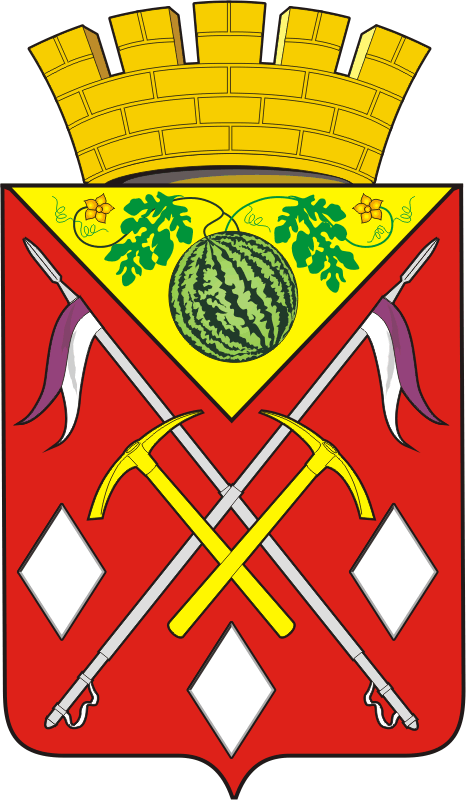 АДМИНИСТРАЦИЯМУНИЦИПАЛЬНОГО ОБРАЗОВАНИЯСОЛЬ-ИЛЕЦКИЙ ГОРОДСКОЙ ОКРУГОРЕНБУРГСКОЙ ОБЛАСТИПОСТАНОВЛЕНИЕ___________ 2019  № ______